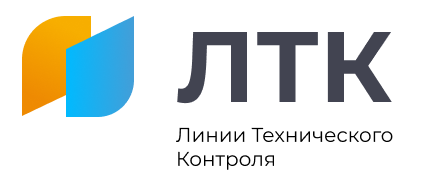 ООО «ЛТК»ЛЮФТ-ДЕТЕКТОР БеспроводнойЭлектромеханический 2-тонный (ЛТК ЛД-БЭМ2)ТУ 28.29.99-001-29876249-2021Паспорт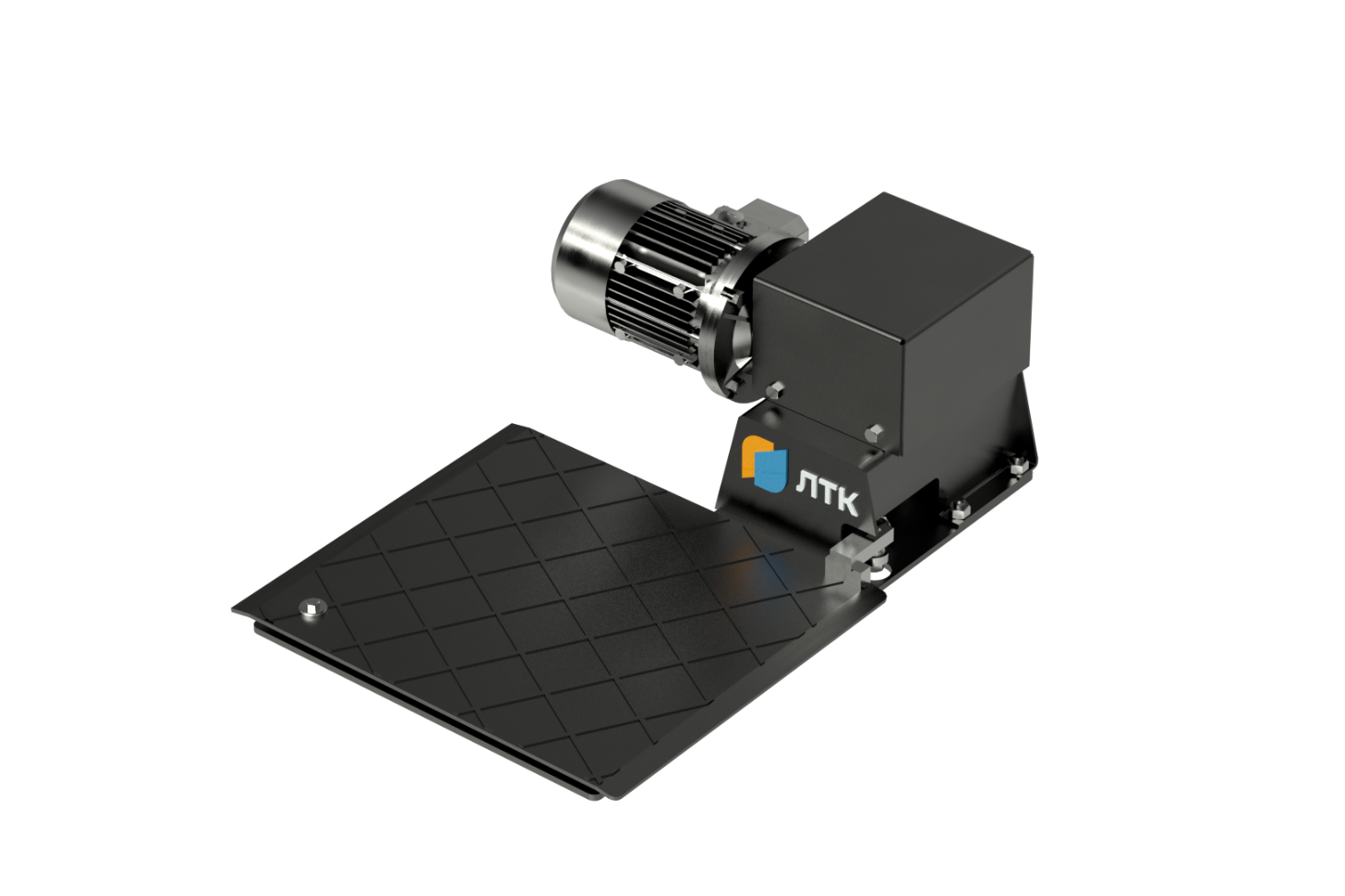 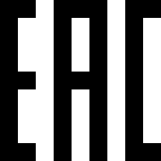 Санкт-Петербург2021 годПрименение изделияЛюфт-детектор ЛТК ЛД-БЭМ2 беспроводной электромеханический 2-тонный (в дальнейшем – изделие) предназначен для проверки крепления опоры амортизатора, шарнира независимой подвески, подвески двигателя, опорного рычага подвески, рулевой тяги, подшипника ступицы колеса и других элементов передней подвески колесных транспортных средств.Характеристики изделия:Максимальная нагрузка на платформу – 2000 кгМаксимальная нагрузка на ось проверяемого транспортного средства – 4000 кгМомент на валу – 210 НмУсилие на платформе - 4,2 кНХод центра площадки по диагонали - не менее 80 ммКоэффициент трения-скольжения площадки - от 0.002 до 0.01Привод перемещения подвижной площадки - кривошипно-шатунный механизм с электроприводомРазмеры подвижной площадки – ДхШхВ, мм 556х480х23Габаритные размеры изделия – ДхШхВ, мм 556х797х310Масса - 135 кгМощность мотора – 1,1 кВтПитание мотора 380ВПитание фонаря 3,5ВПитание блока зарядки аккумулятора фонаря 220В АС или 12В DCСрок службы - 5 летКомплектацияЛюфт-детектор – 1 шт.Фонарик – 1 шт.Блок зарядки аккумуляторов фонаря (220В и 12В) – 2 шт.Набор для монтажа – 1 шт.Паспорт на фонарь – 1 шт.Руководство по эксплуатации изделия – 1 шт.Паспорт на изделие – 1 шт.Маркировка и пломбированиеМаркировка изделия соответствует ТУ 28.29.99-001-29876249-2021 и требованиям конструкторской документации ЛД2.00.00.000.На защитном кожухе изделия указано:- товарный знак предприятия-изготовителя; - наименование или обозначение типа изделия;- заводской порядковый номер изделия;- год и месяц изготовления.Свидетельство о приемкеЛюфт-детектор ЛТК ЛД-БЭМ2 заводской номер ____________изготовлен и принят в соответствии с ТУ 28.29.99-001-29876249-2021, действующей конструкторской документацией и признан годным для эксплуатации.Дата изготовления «____» _______________2021 г.   Код изготовителя ____________Ответственный за ОТК: подпись __________________ /                                                 /       М.П.6.  УпаковкаЛюфт-детектор ЛТК ЛД-БЭМ2 №____________ Упакован ____________________________Дата «_____» ______________2021 г.    Подпись _______________/                                          /7.  ГарантияГарантийный срок эксплуатации 12 месяцев с даты продажи.Дата продажи «_____» _____________2021 г.    Подпись _________________/                                       /                                                                                        М.П.8.  Ввод в эксплуатациюОтветственный _______________________________________________________Дата «_____» ______________2021 г.  Подпись __________________/                                        /9.  Сведения о рекламацияхРекламации и заявки на гарантийный и послегарантийный ремонт следует направлять по адресу: 192019, г. Санкт-Петербург, шоссе Глухоозёрское, д. 1, корп. 6, лит. А, пом. 5.Тел: 8-800-551-28-36, 8-812-200-50-18 E-mail: service@ltk.su, https://ltk.su